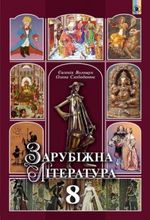 Зарубіжна література  8 класЗавдання  на період:  27.04.2020 - 30.04.2020(Автори підручника для 8 класу: Є.Волощук, О.Слободянюк)Тема. Антуан де Сент-Екзюпері ”Маленький принц”. Художні образи     1. Складіть  цитатну характеристику героїв  казки-притчі А. де Сент-Екзюпері ’’Маленький принц’’  (с.266-270)- письмово.2.  Поєднайте художні засоби із цитатами казки-притчі, у яких їх застосовано (письмово).Цитата1. На світанні пісок такої барви, як мед, скуйовджена, як самосійний мак.2. Гордовита, вередлива,  дивовижного, виряченими, таємнича, поблажливі.3. Підбиває цифри, золоту чуприну, запалювала думка.Але насіння невидиме. Воно спить, сховане в землі. Живий жаль бере.4. О маленький принце!5. Баобаби не кущі, а височенні, з дзвіницю, дерева, і хоч би він привів навіть цілий табун слонів, то й вони не з’їдять і одного баобаба.6. Щирісінька правда, маленького баранчика.7. Коли йти просто перед собою, куди очі світять, то далеко не зайдеш.Художні засобиА  гіперболаБ  зменшувально-пестливі словаВ  афоризмиГ  порівнянняД  епітетиЕ метафораЖ риторичне звертання з вигуком